УТВЕРЖДЕНОРешением районной Думыот 07.02.2012г  №  1/3Положениео Контрольно-счетной палатемуниципального образования «Катангский район»	Настоящее Положение устанавливает статус, полномочия, состав, порядок формирования, порядок планирования и обеспечения деятельности Контрольно-счетной палаты муниципального образования «Катангский район».Статья 1. Статус Контрольно-счетной палаты 	1. Контрольно-счетная палата муниципального образования «Катангский район» (сокращенное наименование КСП, далее по тексту – Контрольно-счетная палата) является постоянно действующим органом внешнего муниципального финансового контроля, образуется Думой муниципального образования «Катангский район» (далее по тексту – районная Дума) и подотчетна районной Думе.	2. Контрольно-счетная палата обладает организационной и функциональной независимостью, и осуществляет свою деятельность самостоятельно. Организационно-правовая форма Контрольно-счетной палаты – казенное учреждение. (ред от 22.10.2014г. №4/1)	3. Деятельность Контрольно-счетной палаты не может быть приостановлена, в том числе в связи с досрочным прекращением полномочий районной Думы.	4. Контрольно-счетная палата является органом местного самоуправления, обладает правами юридического лица, имеет гербовую печать и бланки со своим наименованием и с изображением герба муниципального образования.	5.Местонахождение Контрольно-счетной палаты : 666611, Иркутская область, Катангский район, с. Ербогачен, ул. Комсомольская, дом 6.	6. Контрольно-счетная палата обладает правом правотворческой инициативы по вопросам своей деятельности. Статья 2. Правовые основы деятельности Контрольно-счетной палаты	Контрольно-счетная палата осуществляет свою деятельность на основе Конституции Российской Федерации, федерального законодательства, законов  и иных нормативных правовых актов Иркутской области, Устава муниципального образования «Катангский район», настоящего Положения и иных муниципальных правовых актов.Статья 3. Принципы деятельности Контрольно-счетной палаты	Деятельность Контрольно-счетной палаты основывается на принципах законности, объективности, эффективности, независимости и гласности.Статья 4. Состав Контрольно-счетной палаты	1. Контрольно-счетная палата образуется в составе председателя, аудиторов и аппарата  Контрольно-счетной палаты.	2. Должности председателя, аудиторов Контрольно-счетной палаты относятся к должностям муниципальной службы.	3. Срок полномочий председателя и аудитора Контрольно-счетной палаты составляет пять лет (16.06.2015 г. №2/5).	4. Штатная численность Контрольно-счетной палаты устанавливается районной Думой. Предложения по установлению штатной численности Контрольно-счетной палаты могут быть внесены в районную Думу председателем Контрольно-счетной палаты, председателем районной Думы, мэром района.	5. Структура и штатное расписание Контрольно-счетной палаты определяется председателем  Контрольно-счетной палаты исходя из полномочий и штатной численности Контрольно-счетной палаты, установленной районной Думой.Статья 5.  Порядок назначения на должность председателя и аудиторов Контрольно-	счетной палаты	1. Председатель и аудиторы Контрольно-счетной палаты назначаются на должность районной Думой.	2. Предложения о кандидатурах на должность председателя Контрольно-счетной палаты вносятся в районную Думу:	1) председателем районной Думы;	2) депутатами районной Думы – не менее одной трети от установленного числа депутатов районной Думы;	3) мэром МО «Катангский район». (ред от 22.10.2014г. №4/1)	3. Кандидатуры на должность председателя Контрольно-счетной палаты представляются в районную Думу субъектами, перечисленными в части 2 настоящей статьи, не позднее, чем за два месяца до истечения полномочий действующего председателя Контрольно-счетной палаты.	4. При рассмотрении кандидатур, представленных на должность председателя Контрольно-счетной палаты, районная Дума вправе запрашивать мнение председателя Контрольно-счетной палаты Иркутской области о соответствии представленных кандидатур квалификационным требованиям, установленным статьей 7 настоящего Положения.	5. Кандидатуры на должность аудиторов Контрольно-счетной палаты вносятся в районную Думу председателем Контрольно-счетной палаты.	6. Порядок рассмотрения кандидатур на должности председателя и аудиторов Контрольно-счетной палаты устанавливается Регламентом районной Думы.	7. Решение о назначении на должность председателя и аудиторов принимается большинством голосов от установленного числа депутатов районной Думы тайным голосованием (в ред от 13.10.15 №4/2).Статья 6. Порядок досрочного освобождения от  должности председателя и 			аудиторов Контрольно-счетной палаты	1. Председатель, аудиторы Контрольно-счетной палаты досрочно освобождаются от должности в случаях, предусмотренных частью 5 статьи 8 настоящего Положения, на основании решения районной Думы, принимаемого большинством голосов от установленного числа депутатов районной Думы.	2. В случае досрочного освобождения от должности председателя, аудиторов Контрольно-счетной палаты назначение на эти должности производится в порядке, установленном статьей 5 настоящего Положения на ближайшем заседании районной Думы.  Предложения о кандидатурах на должности председателя, аудиторов Контрольно-счетной палаты вносятся в районную Думу не позднее 15 рабочих дней со дня принятия решения районной Думы о досрочном освобождении от должности указанных должностных лиц  Контрольно-счетной палаты.             3. В случае, если на ближайшем заседании районной Думы  назначение председателя и аудиторов Контрольно-счетной палаты не состоялось,  принятие решения о назначении председателя и аудиторов Контрольно-счетной палаты переносится на следующее заседание Думы, при этом предложения о кандидатурах на должности председателя, аудиторов Контрольно-счетной палаты вносятся в районную Думу в порядке, предусмотренном статьей 5 Положения, не позднее 15 рабочих дней со дня заседания районной Думы, на котором решение о назначении председателя и аудиторов Контрольно-счетной палаты не состоялось. Данная процедура повторяется вплоть до назначения председателя и аудиторов Контрольно-счетной палаты.	4. В случае подачи председателем, аудитором Контрольно-счетной палаты заявления об отставке, председатель, аудиторы Контрольно-счетной палаты считаются освобожденными от должности с даты, указанной в заявлении. Во всех остальных случаях, предусмотренных частью 5 статьи 8 настоящего Положения, решение о досрочном освобождении от должностей указанных лиц принимается районной Думой не позднее чем через один месяц со дня наступления соответствующих обстоятельств либо на ближайшем заседании районной Думы. (в ред от 13.10.15 №4/2)Статья 7. Требования к кандидатурам на должность председателя и аудиторов		       Контрольно-счетной палаты	1. На должность председателя и аудитора Контрольно-счетной палаты назначаются граждане Российской Федерации, имеющие высшее образование и опыт работы в области государственного, муниципального управления, государственного, муниципального контроля(аудита), экономики, финансов, юриспруденции:	Для председателя Контрольно-счетной палаты – не менее пяти лет;	Для аудиторов – не менее трех лет.	2. Гражданин Российской Федерации не может быть назначен на должность председателя или аудитора Контрольно-счетной палаты в случае:	1) наличия у него неснятой или непогашенной судимости;	2) признания его недееспособным или ограниченно дееспособным решением суда, вступившим в законную силу;	3) отказа от прохождения процедуры оформления допуска к сведениям, составляющим государственную и иную охраняемую федеральным законом тайну, если исполнение обязанностей по должности, на замещение которой претендует гражданин, связано с использованием таких сведений;	4) выхода из гражданства Российской Федерации или приобретения гражданства иностранного государства либо получения вида на жительство или иного документа, подтверждающего право на постоянное проживание гражданина Российской Федерации на территории иностранного государства.	3. Должностные лица, замещающие муниципальные должности в Контрольно-счетной палате, не могут состоять в близком родстве или свойстве (родители, супруги, дети, братья, сестры, а также братья, сестры, родители, дети супругов и супруги детей.(ред от 22.10.2014г. №4/1)) с председателем районной Думы, мэром района, руководителями судебных и правоохранительных органов, расположенных на территории муниципального образования.	4. Председатель и аудитор Контрольно-счетной палаты не могут заниматься другой оплачиваемой деятельностью, кроме преподавательской, научной и иной творческой деятельности. При этом преподавательская, научная и иная творческая деятельность не может финансироваться исключительно за счет средств иностранных государств,  международных и иностранных организаций, иностранных граждан и лиц без гражданства, если иное не предусмотрено международным договором Российской Федерации или законодательством Российской Федерации.	5. Председатель и аудитор Контрольно-счетной палаты, а также лица, претендующие на замещение указанных  должностей, обязаны представлять сведения о своих доходах, об имуществе и обязательствах имущественного характера, а также о доходах, об имуществе и обязательствах имущественного характера своих супруги (супруга) и несовершеннолетних детей в порядке, установленном нормативными правовыми актами Российской Федерации, Иркутской области, муниципальными нормативными правовыми актами.Статья 8. Гарантии статуса должностных лиц Контрольно-счетной палаты	1. Председатель и аудиторы Контрольно-счетной палаты являются должностными лицами.	2. Воздействие в какой-либо форме на должностных лиц Контрольно-счетной палаты в целях воспрепятствования осуществлению ими должностных полномочий или оказания влияния на принимаемые ими решения, а также насильственные действия, оскорбления, а равно клевета в отношении должностных лиц Контрольно-счетной палаты либо распространение заведомо ложной информации об их деятельности влекут за собой ответственность, установленную законодательством Российской Федерации и (или) законодательством Иркутской области.	3. Должностные лица Контрольно-счетной палаты подлежат государственной защите в соответствии с законодательством Российской Федерации о государственной защите судей, должностных лиц правоохранительных и контролирующих органов и иными нормативными  правовыми актами Российской Федерации.	4. Должностные лица Контрольно-счетной палаты обладают гарантиями профессиональной независимости.	5. Председатель, аудиторы Контрольно-счетной палаты досрочно освобождаются от должности на основании решения районной Думы в случае:	1) вступления в законную силу обвинительного приговора суда в отношении них;	2) признания их недееспособным или ограниченно дееспособным вступившим в законную силу решением суда;	3) выхода из гражданства Российской Федерации или приобретения гражданства иностранного государства либо получения вида на жительство или иного документа, подтверждающего право на постоянное проживание гражданина Российской Федерации на территории иностранного государства;	4) подачи письменного заявления об отставке;	5) нарушения требований законодательства Российской Федерации при осуществлении возложенных на них должностных полномочий или злоупотребления должностными полномочиями, если за решение о досрочном освобождении проголосует большинство от установленного числа депутатов районной Думы;	6) достижения установленного нормативным правовым актом муниципального образования в соответствии с федеральным законом  предельного возраста пребывания в должности;	7) выявления обстоятельств, предусмотренных частями 2-4 статьи 7 настоящего Положения.Статья 9. Полномочия Контрольно-счетной палаты	1. Контрольно-счетная палата осуществляет следующие полномочия:	1) контроль за исполнением бюджета муниципального образования «Катангский район» (далее по тексту – местный бюджет);	2) экспертиза проектов местного бюджета;	3) внешняя проверка годового отчета об исполнении местного бюджета;	4) организация и осуществление контроля за законностью, результативностью (эффективностью и экономностью) использования средств местного бюджета, а также средств, получаемых местным бюджетом из иных источников, предусмотренных законодательством Российской Федерации;	5) контроль за соблюдением установленного порядка управления и распоряжения имуществом, находящегося в собственности муниципального образования , в том числе охраняемыми результатами интеллектуальной деятельности и средствами индивидуализации, принадлежащими муниципальному образованию;	6) оценка эффективности предоставления налоговых и иных льгот и преимуществ, бюджетных кредитов за счет средств местного бюджета, а также оценка законности предоставления муниципальных гарантий и поручительств или обеспечения исполнения обязательств другими способами  по сделкам, совершаемым юридическими лицами и индивидуальными предпринимателями за счет средств местного бюджета и имущества, находящегося в собственности муниципального образования;	7) финансово-экономическая экспертиза проектов муниципальных правовых актов (включая обоснованность финансово-экономических обоснований) в части, касающейся расходных обязательств муниципального образования, а также муниципальных программ;	8) анализ бюджетного процесса в муниципальном образовании и подготовка предложений, направленных на его совершенствование;	9) подготовка информации о ходе исполнения местного бюджета, о результатах проведенных контрольных и экспертно-аналитических  мероприятий и представление такой информации в районную Думу и мэру района;	10) контроль за законностью, результативностью (эффективностью и экономностью) использования средств бюджета муниципального образования, поступивших в бюджеты поселений, входящих в состав муниципального образования;	11) осуществление полномочий внешнего муниципального финансового контроля в поселениях, входящих в состав муниципального образования, в соответствии с соглашениями, заключенными районной Думой с Думами поселений;	12) анализ данных реестра расходных обязательств муниципального образования на предмет выявления соответствия между расходными обязательствами муниципального образования, включенными в реестр расходных обязательств и расходными обязательствами, планируемыми к финансированию в очередном финансовом году в соответствии с проектом местного бюджета;	13)  искл. (ред. от 22.10.2014г. №4/1);	14) мониторинг исполнения местного бюджета;	15) анализ социально-экономической ситуации в муниципальном образовании;	16) содействие организации внутреннего финансового контроля в исполнительных органах муниципального образования;	17) участие в пределах полномочий в мероприятиях, направленных на противодействие коррупции;	18) согласование проектов нормативно-правовых актов по бюджетно-финансовым вопросам, по управлению и распоряжению собственностью муниципального образования;	19) полномочия в сфере внешнего муниципального финансового контроля, установленные федеральными законами, законами Иркутской области, Уставом и нормативными правовыми актами районной Думы.	2. Внешний муниципальный финансовый контроль осуществляется Контрольно-счетной палатой:	1) в отношении органов местного самоуправления и муниципальных органов, муниципальных учреждений и муниципальных унитарных предприятий, а также иных организаций, если они используют имущество, находящееся в собственности муниципального образования;	2) в отношении иных организаций путем осуществления проверки соблюдения условий получения ими субсидий, кредитов, гарантий за счет средств местного бюджета в порядке контроля за деятельностью главных  распорядителей (распорядителей) и получателей средств местного бюджета, предоставивших указанные средства, в случаях, если возможность проверок указанных организаций установлена в договорах о предоставлении субсидий, кредитов, гарантий за счет средств местного бюджета.Статья 10. Формы осуществления Контрольно-счетной палатой внешнего 			муниципального финансового контроля	1. Внешний муниципальный финансовый контроль осуществляется Контрольно-счетной палатой в форме контрольных или экспертно-аналитических мероприятий.	2. При проведении контрольного мероприятия Контрольно-счетная палата составляет соответствующий акт (акты), который доводится до сведения руководителей проверяемых органов и организаций. На основании акта (актов) Контрольно-счетной палатой составляется отчет.	3. При проведении экспертно-аналитического мероприятия Контрольно-счетная палата составляет отчет или заключение.      Статья 10. 1    	Стандарты внешнего муниципального финансового контроля         1. Контрольно-счетная палата при осуществлении внешнего муниципального финансового контроля руководствуется стандартами внешнего муниципального финансового контроля.            2. Разработка стандартов внешнего муниципального финансового контроля осуществляется Контрольно-счетной палатой:           1) в отношении органов местного самоуправления и муниципальных органов, муниципальных учреждений и муниципальных предприятий в соответствии с общими требованиями, утвержденными Счетной палатой Российской Федерации и (или) Контрольно-счетной палатой субъекта Российской Федерации;          2) в отношении иных организаций - в соответствии с общими требованиями, установленными федеральным законом.           3. При подготовке стандартов внешнего муниципального финансового контроля учитываются международные  стандарты в области государственного контроля, аудита и финансовой отчетности.           4. Cтандарты внешнего муниципального финансового контроля не могут противоречить законодательству Российской Федерации и  законодательству Иркутской области. ( в ред от 25.10.16г №   )Статья 11. Планирование деятельности Контрольно-счетной палаты	1. Контрольно-счетная палата осуществляет свою деятельность на основе планов, которые разрабатываются и утверждаются ею самостоятельно, с учетом результатов проведенных контрольных и экспертно-аналитических мероприятий, а также поручений районной Думы, предложений и поручений мэра района.	2. Ежегодный план работы Контрольно-счетной палаты утверждается в срок до 30 декабря года, предшествующего планируемому.	3. Обязательному включению в планы работы Контрольно-счетной палаты подлежат поручения районной Думы, предложения и поручения мэра района, направленные в Контрольно-счетную палату до 15 декабря года, предшествующего планируемому.	4. Предложения районной Думы, мэра района по изменению плана работы Контрольно-счетной палаты рассматриваются Контрольно-счетной палатой в 10-дневный срок со дня их поступления.Статья 12. Регламент Контрольно-счетной палаты	1. Содержание направлений деятельности Контрольно-счетной палаты, порядок ведения дел, подготовки и проведения контрольных и экспертно-аналитических мероприятий и иные вопросы внутренней деятельности Контрольно-счетной палаты определяются Регламентом Контрольно-счетной палаты, утверждаемым председателем Контрольно-счетной палаты.Статья 13. Полномочия председателя и аудиторов Контрольно-счетной палаты по 		организации деятельности Контрольно-счетной палаты	1. Председатель Контрольно-счетной палаты:	1) осуществляет общее руководство деятельностью Контрольно-счетной палаты и организует ее работу в соответствии с настоящим Положением и Регламентом Контрольно-счетной палаты;	2) утверждает Регламент Контрольно-счетной палаты, штатное расписание, годовые планы деятельности Контрольно-счетной палаты, Положение об аппарате Контрольно-счетной палаты, должностные регламенты работников Контрольно-счетной палаты;	3) утверждает результаты контрольных и экспертно-аналитических мероприятий Контрольно-счетной палаты, подписывает представления и предписания Контрольно-счетной палаты;	4)утверждает и представляет районной Думе и мэру района ежегодный отчет  о деятельности Контрольно-счетной палаты, результаты проведенных контрольных и экспертно-аналитических мероприятий;	5) представляет Контрольно-счетную палату в отношениях с государственными органами Российской Федерации, государственными органами Иркутской области и органами местного самоуправления;	6) издает приказы и делает распоряжения по внутренней деятельности;	7) осуществляет полномочия представителя нанимателя в соответствии с законодательством о муниципальной службе, пользуется правом найма работников на должности и увольнения с должностей, не являющихся должностями муниципальной службы, в соответствии с трудовым законодательством;	8) заключает муниципальные контракты, иные гражданско-правовые договоры, необходимые для обеспечения деятельности Контрольно-счетной палаты;	9) утверждает бюджетную смету и распоряжается финансовыми средствами, предусмотренными в местном бюджете на содержание и деятельность Контрольно-счетной палаты;	10) осуществляет иные полномочия, связанные с реализацией Контрольно-счетной палатой прав юридического лица, а также полномочий возложенные на него настоящим Положением и нормативными правовыми актами.	2. Председатель Контрольно-счетной палаты на период временного отсутствия возлагает исполнение своих обязанностей на аудитора Контрольно-счетной палаты.	3. Аудитор Контрольно-счетной палаты исполняет обязанности председателя Контрольно-счетной палаты в следующих случаях:	1) временное отсутствие председателя Контрольно-счетной палаты в соответствии с частью 3 настоящей статьи;	2) невозможность осуществления председателем Контрольно-счетной палаты своих обязанностей;	3) досрочное освобождение председателя Контрольно-счетной палаты. В данном случае аудитор Контрольно-счетной палаты исполняет указанные обязанности до момента назначения на должность нового председателя Контрольно-счетной палаты.	4. Председатель Контрольно-счетной палаты может являться руководителем контрольных и экспертно-аналитических мероприятий.	5. Аудитор Контрольно-счетной палаты возглавляет         направления деятельности Контрольно-счетной палаты, может являться руководителем контрольных и экспертно-аналитических мероприятий.	6. Аудитор Контрольно-счетной палаты в пределах своей компетенции, установленной Регламентом Контрольно-счетной палаты, самостоятельно решает вопросы организации деятельности возглавляемых направлений и несет ответственность за ее результаты.Статья 14. Аппарат Контрольно-счетной палаты	1. Для правового, аналитического, информационного, организационного, документационного и материально-технического обеспечения деятельности Контрольно-счетной палаты создается аппарат Контрольно-счетной палаты.	2. В состав аппарата Контрольно-счетной палаты входят инспекторы Контрольно-счетной палаты и другие штатные работники Контрольно-счетной палаты в соответствии со структурой Контрольно-счетной палаты, утвержденной председателем Контрольно-счетной палаты в пределах численности, определенной районной Думой. Работники аппарата назначаются на должность (нанимаются) председателем Контрольно-счетной палаты.	3. Должности в аппарате Контрольно-счетной палаты относятся к должностям муниципальной службы.	Права, обязанности и ответственность работников аппарата Контрольно-счетной палаты определяются федеральным законодательством, законодательством Российской Федерации и Иркутской области о муниципальной службе, Регламентом Контрольно-счетной палаты.	4. В целях технического обеспечения деятельности Контрольно-счетной палаты могут предусматриваться должности, не относящиеся к должностям муниципальной службы Иркутской области.	Оплата труда работников Контрольно-счетной палаты, занимающих должности, не отнесенные к должностям муниципальной службы, производится в рамках, установленных для соответствующих работников органов местного самоуправления муниципального образования «Катангский район».	5. Функции и организация работы аппарата Контрольно-счетной палаты определяются Положением об аппарате Контрольно-счетной палаты, утверждаемом председателем Контрольно-счетной палаты.Статья 15. Обязательность исполнения требований должностных лиц Контрольно-		        счетной 	палаты	1. Требования и запросы должностных лиц Контрольно-счетной палаты, связанные с осуществлением ими своих должностных полномочий, установленных законодательством Российской Федерации, муниципальными нормативными правовыми актами, являются обязательными для исполнения органами местного самоуправления и муниципальными органами, организациями, в отношении которых осуществляется внешний муниципальный финансовый контроль (далее также – проверяемые органы и организации).	2. Неисполнение законных требований и запросов должностных лиц Контрольно-счетной палаты, а также воспрепятствование осуществлению ими возложенных на них должностных полномочий влекут за собой ответственность, установленную законодательством Российской Федерации и (или) законодательством Иркутской области.Статья 16. Права, обязанности и ответственность должностных лиц Контрольно-		        счетной палаты	1. Должностные лица Контрольно-счетной палаты при осуществлении возложенных на них должностных полномочий имеют право:	1) беспрепятственно входить на территорию и в помещения, занимаемые проверяемыми органами и организациями, иметь доступ к их документам и материалам, а также осматривать занимаемые ими территории и помещения;	2) в случае обнаружения подделок, подлогов, хищений, злоупотреблений и при необходимости пресечения данных противоправных действий опечатывать кассы, кассовые и служебные помещения, склады и архивы проверяемых органов и организаций, изымать документы и материалы с учетом ограничений, установленных законодательством Российской Федерации. Опечатывание касс, кассовых и служебных помещений, складов и архивов, изъятие документов и материалов производиться с участием уполномоченных должностных лиц проверяемых органов и организаций и составлением соответствующих актов;	3) в пределах своей компетенции направлять запросы должностным лицам территориальных органов федеральных органов исполнительной власти и их структурных подразделений, органов государственной власти и государственных органов Иркутской области, органов местного самоуправления и муниципальных органов, организаций;	4) в пределах своей компетенции требовать от руководителей и других должностных лиц проверяемых органов и организаций представления письменных объяснений по фактам нарушений, выявленных при проведении контрольных мероприятий, а также необходимых копий документов, заверенных в установленном порядке;	5) составлять акты по фактам непредставления или несвоевременного представления должностными лицами проверяемых органов и организаций документов и материалов, запрошенных при проведении контрольных мероприятий;	6) в пределах своей компетенции знакомиться со всеми необходимыми документами, касающимися финансово-хозяйственной деятельности проверяемых органов и организаций, в том числе в установленном порядке с документами, содержащими государственную, служебную, коммерческую и иную охраняемую законом тайну;	7) знакомиться с информацией, касающейся финансово-хозяйственной деятельности проверяемых органов и организаций и хранящейся в электронной форме в базах данных проверяемых органов и организаций, в том числе в установленном порядке с информацией, содержащей государственную, служебную, коммерческую и иную охраняемую законом тайну;	8) знакомиться с технической документацией к электронным базам данных;	9) составлять протоколы об административных правонарушениях, если такое право предусмотрено законодательством Российской Федерации.	2. Должностные лица Контрольно-счетной палаты в случае опечатывания касс, кассовых и служебных помещений, складов и архивов, изъятия документов и материалов в случае, предусмотренном пунктом 2 части 1 настоящей статьи, должны незамедлительно (в течение 24 часов) уведомить об этом председателя Контрольно-счетной палаты.	3. Должностные лица Контрольно-счетной палаты не вправе вмешиваться в оперативно-хозяйственную деятельность проверяемых органов и организаций, а также разглашать информацию, полученную при проведении контрольных мероприятий, предавать гласности свои выводы до завершения контрольных мероприятий и составления соответствующих актов и отчетов.	4. Должностные лица Контрольно-счетной палаты обязаны сохранять государственную, служебную, коммерческую и иную охраняемую законом тайну, ставшую им известной при проведении в проверяемых органах и организациях контрольных и экспертно-аналитических мероприятий, проводить контрольные и экспертно-аналитические мероприятия объективно и достоверно отражать их результаты в соответствующих актах, отчетах и заключениях.	5. Должностные лица Контрольно-счетной палаты несут ответственность в соответствии с законодательством Российской Федерации за достоверность и объективность результатов проводимых ими контрольных и экспертно-аналитических мероприятий, а также за разглашение государственной и иной охраняемой законом тайны.	6. Председатель и аудитор Контрольно-счетной палаты вправе участвовать а заседаниях районной Думы, ее комиссий и рабочих групп, заседаниях администрации муниципального образования, и ее структурных подразделениях, координационных и совещательных органов при мэра района.Статья 17. Предоставление информации Контрольно-счетной палате	1. Проверяемые органы и организации обязаны предоставлять по запросам Контрольно-счетной палаты информацию, документы и материалы, необходимые для проведения контрольных и экспертно-аналитических мероприятий в срок не позднее десяти рабочих дней со дня получения запроса.	2. Запросы Контрольно-счетной палаты оформляются аудиторами Контрольно-счетной палаты и подписываются председателем Контрольно-счетной палаты. В случае необходимости оформления запроса в ходе проведения контрольного мероприятия за пределами нахождения Контрольно-счетной палаты, запрос может быть подписан руководителем контрольного мероприятия.	3. Запросы Контрольно-счетной палаты вручаются руководителям органов и организаций (их законным или уполномоченным представителям), указанных в части 1 настоящей статьи, под расписку либо направляется заказным почтовым отправлением с уведомлением о вручении. Датой получения запроса, врученного под расписку, является дата, поставленная на втором экземпляре запроса. Датой получения запроса, направленного заказным почтовым отправлением с уведомлением о вручении, является дата, указанная в уведомлении о вручении.	3. При осуществлении Контрольно-счетной палатой контрольных мероприятий, проверяемые органы и организации должны обеспечить должностным лицам Контрольно-счетной палаты возможность ознакомления с управленческой и иной отчетностью и документацией, документами, связанными с формированием и исполнением местного бюджета, использованием собственности муниципального образования, информационными системами, используемыми проверяемыми организациями, и технической документацией к ним, а также иными документами, необходимыми для выполнения Контрольно-счетной палатой ее полномочий.	4.Правовые акты администрации муниципального образования о создании, преобразовании или ликвидации муниципальных учреждений и унитарных предприятий муниципального образования, изменении количества акций и долей муниципального образования в уставных капиталах хозяйственных обществ, о заключении договоров об управлении бюджетными средствами и иными объектами собственности муниципального образования направляются в Контрольно-счетную палату в течение десяти рабочих дней со дня принятия.	5. Финансовый орган и администрация муниципального образования в случае направления в районную Думу проекты нормативно-правовых актов о бюджете района и иные проекты правовых актов по бюджетно-финансовым вопросам представляет их в Контрольно-счетную палату для проведения экспертизы и подготовки заключения.	6. Финансовый орган муниципального образования направляет в Контрольно-счетную палату отчеты об исполнении бюджета за год, за первый квартал, полугодие, девять месяцев текущего финансового года, а также утвержденные сводные бюджетные росписи, кассовые планы и изменения к ним.	7. Администрация муниципального образования ежегодно направляет в Контрольно-счетную палату отчеты и заключения аудиторских организаций по результатам аудиторский проверок деятельности муниципальных унитарных предприятий, учреждений, а также акционерных обществ с долей муниципального образования не менее пятидесяти процентов в течение тридцати рабочих дней со дня их подписания.	8. Непредставление или несвоевременное Контрольно-счетной палате по ее запросу информации, документов и материалов, необходимых для проведения контрольных и экспертно-аналитических мероприятий, а равно предоставление информации, документов и материалов не в полном объеме или предоставление недостоверных информации, документов и материалов влечет за собой ответственность, установленную федеральным законодательством и (или) законодательством Иркутской области.Статья 18. Представления и предписания Контрольно-счетной палаты	1. Контрольно-счетная палата по результатам проведения контрольных мероприятий вправе вносить в органы местного самоуправления и муниципальные органы, организации и их должностным лицам представления для их рассмотрения и принятия мер по устранению выявленных нарушений и недостатков, предотвращению нанесения материального ущерба муниципальному образованию или возмещению причиненного вреда, по привлечению к ответственности должностных лиц, виновных в допущенных нарушениях, а также мер по пресечению, устранению и предупреждению нарушений.	2. Представление Контрольно-счетной палаты подписывается председателем Контрольно-счетной палаты.	3. Органы местного самоуправления и муниципальные органы, а также организации в течение одного месяца со дня получения представления обязаны уведомить в письменной форме Контрольно-счетную палату о принятых по результатам рассмотрения представления решениях и мерах.	4. В случае выявления нарушений, требующих безотлагательных мер по их пресечению и предупреждению, воспрепятствования проведениюдолжностными лицами Контрольно-счетной палаты контрольных мероприятий, а также в случаях несоблюдения сроков рассмотрения представлений Контрольно-счетная палата направляет в органы местного самоуправления и муниципальные органы, проверяемые организации и их должностным лицам предписание.	5. Предписание Контрольно-счетной палаты должно содержать указание на конкретные допущенные нарушения и конкретные основания вынесения предписания.	6. Предписание подписывается председателем Контрольно-счетной палаты.	7. Предписание Контрольно-счетной палаты должно быть исполнено в установленные в нем сроки. 	8. Неисполнение или ненадлежащее исполнение в установленный срок предписания Контрольно-счетной палаты влечет за собой ответственность, установленную федеральным законодательством и (или) законодательством Иркутской области.	9. В случае, если при проведении контрольных мероприятий выявлены факты незаконного использования средств местного бюджета, в которых усматриваются признаки преступления или коррупционного правонарушения, Контрольно-счетная палата незамедлительно передает материалы контрольных мероприятий в правоохранительные органы.Статья 19. Гарантии прав проверяемых органов и организаций	1. Акты, составленные Контрольно-счетной палатой при проведении контрольных мероприятий, доводятся до сведения руководителей проверяемых органов и организаций. Пояснения и замечания руководителей проверяемых органов и организаций, представленные в Контрольно-счетную палату в срок до семи рабочих дней со дня получения акта, прилагаются к актам и в дальнейшем являются их неотъемлемой частью.	2. Проверяемые органы и организации и их должностные лица вправе обратиться в суд с заявлением о признании недействительным полностью или частично предписания Контрольно-счетной палаты, а также обратиться с жалобой на действия (бездействие) Контрольно-счетной палаты в районную Думу. Подача заявления не приостанавливает действия предписания.Статья 20. Взаимодействие Контрольно-счетной палаты с государственными и 		муниципальными органами	1. Контрольно-счетная палата при осуществлении своей деятельности имеет право взаимодействовать с иными органами местного самоуправления муниципального образования, территориальными управлениями Центрального банка российской Федерации, территориальными органами Федерального казначейства, налоговыми органами, органами прокуратуры, иными правоохранительными, надзорными и контрольными органами Российской Федерации, Иркутской области и муниципальных образований, заключать с ними соглашения и сотрудничестве, обмениваться результатами контрольной и экспертно-аналитической деятельности, нормативными и методическими материалами.	2. Контрольно-счетная палата при осуществлении своей деятельности вправе взаимодействовать с контрольно-счетными органами других муниципальных образований, со Счетной палатой Российской Федерации, Контрольно-счетной палатой Иркутской области, заключать с ними соглашения о сотрудничестве и взаимодействии, вступать в объединения (ассоциации, союзы) контрольно-счетных органов.	3. В целях координации своей деятельности Контрольно-счетная палата и иные органы местного самоуправления могут создавать как временные, так и постоянно действующие совместные координационные, консультационные, совещательные и другие органы.	4.Контрольно-счетная палата вправе планировать и проводить совместные контрольные и экспертно-аналитические мероприятия с Контрольно-счетной палатой Иркутской области, обращаться в Контрольно-счетную палату Иркутской области по вопросам осуществления Контрольно-счетной палатой Иркутской области анализа деятельности Контрольно-счетной палаты и получения рекомендаций по повышению эффективности ее работы.	5. Контрольно-счетная палата по письменному обращению контрольно-счетных органов других муниципальных образований может принимать участие в проводимых ими контрольных и экспертно-аналитических мероприятиях.Статья 21. Обеспечение доступа к информации о деятельности Контрольно-счетной 	палаты	1. Контрольно-счетная палата в целях обеспечения доступа к информации о своей деятельности размещает на своем официальном сайте или на официальном сайте органа местного самоуправления муниципального образования в информационно-телекоммуникационной сети «Интернет» (далее – сеть «Интернет») и опубликовывает в своих официальных изданиях или других средствах массовой информации информацию о проведенных контрольных и экспертно-аналитических мероприятиях, о выявленных при их проведении нарушениях, о внесенных представлениях ипредписаниях, а также о принятых по ним решениях и мерах.	2. Контрольно-счетная палата ежегодно представляет для сведения отчет о своей деятельности районной Думе. Указанный отчет опубликовывается в средствах массовой информации и размещается в сети «Интернет» только после его рассмотрения районной Думой.	3. Порядок опубликования в средствах массовой информации и размещения в сети «Интернет» информации о деятельности Контрольно-счетная палата  осуществляется в соответствии с Регламентом Контрольно-счетной палаты.Статья 22. Финансовое обеспечение деятельности Контрольно-счетной палаты	1. Финансовое и материально-техническое обеспечение деятельности Контрольно-счетной палаты предусматривается в объеме, позволяющем обеспечить осуществление возложенных на нее полномочий.	2. Расходы на обеспечение деятельности Контрольно-счетной палаты предусматриваются в местном бюджете отдельной строкой в соответствии с классификацией расходов бюджетов Российской Федерации.	3. Контроль за использованием Контрольно-счетной палаты бюджетных средств осуществляется в порядке, установленном бюджетным законодательством на основании правовых актов районной Думы.Статья 23. Материальное и социальное обеспечение, предоставление гарантий 		деятельности работников Контрольно-счетной палаты	Материальное и социальное обеспечение, предоставление гарантий деятельности председателю и аудиторам Контрольно-счетной палаты осуществляется на основании правовых актов, принимаемых районной Думой в соответствии с законодательством Иркутской области.Статья 25. Порядок внесения изменений и дополнений в настоящее Положение	Предложения о внесении изменений, дополнений в настоящее Положение вносятся председателем Контрольно-счетной палаты,   мэром МО «Катангский район», депутатами районной Думы. (в ред от 13.10.15 №4/2).Мэр МО «Катангский район»					С.Ю.Чонский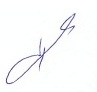 